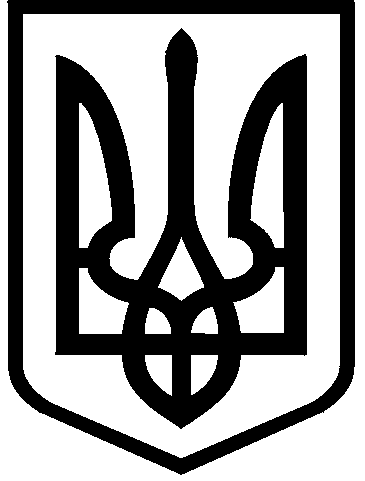 КИЇВСЬКА МІСЬКА РАДАII сесія  IX скликанняРІШЕННЯ____________№_______________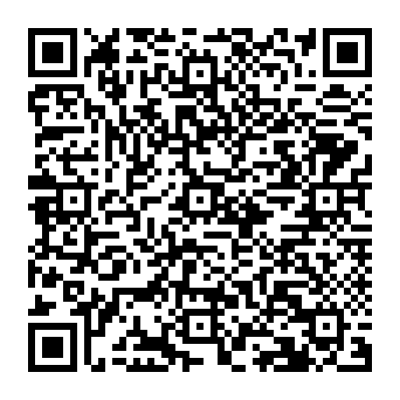 Розглянувши заяву ТОВАРИСТВА З ОБМЕЖЕНОЮ ВІДПОВІДАЛЬНІСТЮ «НАУКОВО-ВИРОБНИЧЕ ПІДПРИЄМСТВО «УКРОРГСИНТЕЗ» (код ЄДРПОУ: 31607028, місцезнаходження юридичної особи: 02094, м. Київ, вул. Вінстона Черчилля, 85) від 22 грудня 2023 року                  № 72361-008142112-031-03 про надання в оренду земельної ділянки (кадастровий номер 8000000000:62:068:0173) та додані документи, враховуючи, що земельна ділянка зареєстрована в Державному земельному кадастрі, право комунальної власності територіальної громади міста Києва на яку зареєстровано в установленому порядку (право власності зареєстровано в Державному реєстрі речових прав на нерухоме майно 14 червня 2018 року, номер відомостей про речове право 26629843) та керуючись статтями 9, 83, 93, 116, 122, 123, 124, 141 Земельного кодексу України, Законом України «Про оренду землі», пунктом 34 частини першої статті 26 Закону України «Про місцеве самоврядування в Україні», Законом України «Про адміністративну процедуру», зважаючи на рішення Київської міської ради від 18 травня 2023 року № 6429/6470 «Про перейменування вулиці Червоноткацької у Деснянському та Дніпровському районах міста Києва», Київська міська радаВИРІШИЛА:1. Припинити договір оренди земельної ділянки від 14 червня 2018 року № 2441 у зв’язку з переходом права власності на нерухоме майно (номери відомостей про речові права в Державному реєстрі речових прав на нерухоме майно 48708464 від 14 грудня 2022 року та 49170372 від 07 лютого 2023 року).2. Передати ТОВАРИСТВУ З ОБМЕЖЕНОЮ ВІДПОВІДАЛЬНІСТЮ «НАУКОВО-ВИРОБНИЧЕ ПІДПРИЄМСТВО «УКРОРГСИНТЕЗ», за умови виконання пункту 3 цього рішення, в оренду на 10 років земельну ділянку площею 0,3264 га (кадастровий номер 8000000000:62:068:0173) для обслуговування та експлуатації адміністративно-виробничих будівель та споруд (код виду цільового призначення – 11.02 для розміщення та експлуатації основних, підсобних і допоміжних будівель та споруд підприємств переробної, машинобудівної та іншої промисловості) на вул. Вінстона Черчилля, 75 у Деснянському районі міста Києва із земель комунальної власності територіальної громади міста Києва у зв’язку з набуттям права власності на нерухоме майно (номери відомостей про речові права в Державному реєстрі речових прав на нерухоме майно 48708464 від 14 грудня 2022 року та 49170372 від 07 лютого 2023 року) (категорія земель – землі промисловості, транспорту, електронних комунікацій, енергетики, оборони та іншого призначення, заява ДЦ від 22 грудня  2023 року № 72361-008142112-031-03, справа № 550044365).3. ТОВАРИСТВУ З ОБМЕЖЕНОЮ ВІДПОВІДАЛЬНІСТЮ «НАУКОВО-ВИРОБНИЧЕ ПІДПРИЄМСТВО «УКРОРГСИНТЕЗ»:3.1. Виконувати обов’язки землекористувача відповідно до вимог статті 96 Земельного кодексу України.3.2. У місячний строк з дня доведення цього рішення до відома заявника, надати до Департаменту земельних ресурсів виконавчого органу Київської міської ради (Київської міської державної адміністрації) документи, визначені законодавством України, необхідні для укладання договору оренди земельної ділянки (зокрема, охоронний договір на зелені насадження або інформацію уповноваженого органу про відсутність зелених насаджень на земельній ділянці).3.3. Питання майнових відносин вирішувати в установленому порядку.3.4. Забезпечити вільний доступ для прокладання нових, ремонту та експлуатації існуючих інженерних мереж і споруд, що знаходяться в межах земельної ділянки.3.5. Під час використання земельної ділянки дотримуватися обмежень у її використанні, зареєстрованих у Державному земельному кадастрі. 3.6. Питання сплати відновної вартості зелених насаджень або укладання охоронного договору на зелені насадження вирішувати відповідно до рішення Київської міської ради від 27 жовтня 2011 року № 384/6600 «Про затвердження Порядку видалення зелених насаджень на території міста Києва» (із змінами і доповненнями).3.7. У разі необхідності проведення реконструкції, питання оформлення дозвільної та проєктно-кошторисної документації вирішувати в порядку, визначеному законодавством України.4.	Попередити землекористувача, що використання земельної ділянки не за цільовим призначенням тягне за собою припинення права користування нею відповідно до вимог статей 141, 143 Земельного кодексу України.5. Дане рішення набирає чинності з дня доведення його до відома заявника.6. Відповідальному структурному підрозділу Київської міської ради забезпечити виконання пункту 5 цього рішення в порядку, визначеному Законом України «Про адміністративну процедуру».7. Дане рішення втрачає чинність через дванадцять місяців з дня доведення його до відома заявника, у разі якщо протягом цього строку не укладений відповідний договір оренди земельної ділянки.8.	 Контроль за виконанням цього рішення покласти на постійну комісію Київської міської ради з питань архітектури, містопланування та земельних відносин.ПОДАННЯ:ПОГОДЖЕНО:Про передачу ТОВАРИСТВУ З ОБМЕЖЕНОЮ ВІДПОВІДАЛЬНІСТЮ «НАУКОВО-ВИРОБНИЧЕ ПІДПРИЄМСТВО «УКРОРГСИНТЕЗ» земельної ділянки в оренду для обслуговування та експлуатації адміністративно-виробничих будівель та споруд на вул. Вінстона Черчилля, 75 у Деснянському районі міста КиєваКиївський міський головаВіталій КЛИЧКОЗаступник голови Київської міської державної адміністраціїз питань здійснення самоврядних повноваженьПетро ОЛЕНИЧДиректор Департаменту земельних ресурсіввиконавчого органу Київської міської ради (Київської міської державної адміністрації)Валентина ПЕЛИХНачальник юридичного управління Департаменту земельних ресурсіввиконавчого органу Київської міської ради(Київської міської державної адміністрації)Дмитро РАДЗІЄВСЬКИЙПостійна комісія Київської міської ради з питань архітектури, містопланування та земельних відносинПостійна комісія Київської міської ради з питань архітектури, містопланування та земельних відносинГоловаМихайло ТЕРЕНТЬЄВМихайло ТЕРЕНТЬЄВСекретарЮрій ФЕДОРЕНКОЮрій ФЕДОРЕНКОНачальник управління правового забезпечення діяльності  Київської міської радиВалентина ПОЛОЖИШНИКВалентина ПОЛОЖИШНИК